Projet d’ordre du jour réviséétabli par le Bureau de l’UnionAvertissement : le présent document ne représente pas les principes ou les orientations de l’UPOV	Ouverture de la session	Adoption de l’ordre du jour	Résultats de l’examen des documents par correspondance (document C/54/17)	Nomination du Secrétaire général (document C/54/11)	Prolongation du mandat du Secrétaire général adjoint (document C/54/12)	Rapport du Secrétaire général adjoint sur les faits nouveaux intervenus à l’UPOV (document C/54/INF/2)	Rapport du président sur les travaux de la quatre-vingt-dix-septième session du Comité consultatif;  adoption, le cas échéant, des recommandations élaborées par ce comité (document C/54/13)	Adoption de documents (document C/54/3 Rev.)Documents d’informationUPOV/INF/4	Règlement financier et règlement d'exécution du Règlement financier de l'UPOV (révision de l’article 4.6) (document C/54/19)UPOV/INF/16	Logiciels échangeables (révision)
				(document UPOV/INF/16/9 Draft 2)UPOV/INF/22	Logiciels et équipements utilisés par les membres de l’Union (révision)
				(document UPOV/INF/22/7 Draft 1)UPOV/INF-EXN	Liste des documents UPOV/INF-EXN et date de la version la plus récente de ces documents (révision) (document UPOV/INF-EXN/14 Draft 2)Documents TGPTGP/5	Expérience et coopération en matière d’examen DHS	Section 6 : Rapport UPOV d’examen technique et formulaire UPOV de description variétale (révision)
(document TGP/5 : Section 6/3 Draft 1)TGP/7	Élaboration des principes directeurs d’examen (révision)
(document TGP/7/8 Draft 1)TGP/14	Glossaire des termes utilisés dans les documents UPOV (révision)
(document TGP/14/5 Draft 1)TGP/15	Conseils en ce qui concerne l’utilisation des marqueurs biochimiques et moléculaires dans l’examen de la distinction, de l’homogénéité et de la stabilité (DHS) (révision)
(document TGP/15/3 Draft 1)TGP/0	Liste des documents TGP et date de la version la plus récente de ces documents (révision) 
(document TGP/0/12 Draft 1)	États financiers pour 2019 (document C/54/5)	Rapport du vérificateur externe des comptes (document C/54/6)	Arriérés de contributions au 30 septembre 2020 (document C/54/10)	Rapport de gestion financière pour l’exercice biennal 2018-2019 (document C/54/4)	Rapport sur la performance pour l’exercice biennal 2018-2019 (document C/54/9)	Rapport annuel du Secrétaire général pour 2019 (document C/54/2)	Regroupement des rapports de gestion financière et sur la performance (document C/54/18)	Fusion du Groupe de travail sur les techniques biochimiques et moléculaires, notamment les profils d’ADN (BMT) et du Groupe de travail technique sur les systèmes d'automatisation et les programmes d'ordinateur (TWC) (document C/54/14)	Question-réponse “Comment le système de l’UPOV favorise-t-il le développement durable?” (document C/54/15)	Calendrier des réunions :a)	Approbation des programmes de travail du Comité administratif et juridique, du Comité technique et des groupes de travail techniques (document C/54/7)b)	Calendrier des réunions en 2021 (document C/54/8)	Élection des nouveaux présidents des groupes de travail techniques et du Groupe de travail sur les techniques biochimiques et moléculaires, notamment les profils d’ADN (BMT) (document C/54/16)	Questions pour information* :Rapport sur les activités menées pendant les neuf premiers mois de 2020 (document C/54/INF/3)Situation dans les domaines législatif, administratif et technique :i)	Rapports des représentants des membres et des observateurs (document C/54/INF/4)ii)	Coopération en matière d’examen (document C/54/INF/5);  liste des taxons protégés par les membres de l’Union (document C/54/INF/6);  statistiques sur la protection des obtentions végétales pour la période 2015-2019 (document C/54/INF/7)	Communiqué de presse (document C/54/20)	Adoption d’un document rendant compte des décisions adoptées au cours de la session	Clôture de la session[Fin du document]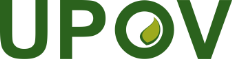 FUnion internationale pour la protection des obtentions végétalesConseilCinquante-quatrième session ordinaire
Genève, 30 octobre 2020C/54/1 Rev.Original : anglaisDate : 25 septembre 2020